RESOLUCIÓN NÚMERO VEINTISIETE, NÚMERO CORRELATIVO MIGOB-2017-0021. UNIDAD DE ACCESO A LA INFORMACIÓN DEL MINISTERIO DE GOBERNACIÓN Y DESARROLLO TERRITORIAL. San Salvador, a las trece horas con veintiséis minutos del día  dos de marzo de dos mil diecisiete. CONSIDERANDO: I. Que habiéndose presentado solicitud a la Unidad de Acceso a la Información  de esta Secretaria de Estado por: ---------------------------------------------------------------, el día 15 de febrero de 2017. En la cual requiere: “cuantos cursos para poder obtener las diferentes licencias en el rubro de la pirotecnia (manipulación, comercialización y producción) fueron impartidos en el año 2016? (cuantos por cada una de las ramas)” II.  Que la referida solicitud cumple con todos los requisitos establecidos en el artículo 66 de la Ley de Acceso a la Información Pública (LAIP) y  el artículo 50 del Reglamento de la Ley antes citada, asimismo, la información solicitada no se encuentra entre las excepciones enumeradas en los artículos 19 y 24 de la Ley y 19 de su Reglamento. III. Conforme artículo 70 de la Ley de Acceso a la Información Pública, se trasladó la solicitud a la  unidad administrativa competente, Dirección del Cuerpo de Bomberos de El Salvador, la que informa: “Durante el año 2016 se capacitaron a 4051 personas en producto pirotécnico  entre comerciantes y fabricantes,  y se distribuye de la siguiente manera: comerciantes 3,656 en  211 Capacitaciones,  fabricantes     395  en     21  capacitaciones. Haciendo un total de 4051 personas en 232 capacitaciones.POR TANTO, conforme a los Art. 86 inc. 3° de la Constitución, y en base al derecho que le asiste a la solicitante enunciado en el Art. 2 y  los Arts. 7, 9, 50, 62  y 72 de la Ley de Acceso a la Información Pública, esta dependencia, RESUELVE: 1° CONCEDER el acceso a la información. 2° Remítase la presente por medio señalada para tal efecto. NOTIFÍQUESE.JENNI VANESSA QUINTANILLA GARCÍA                               OFICIAL DE INFORMACIÓN AD-HONOREM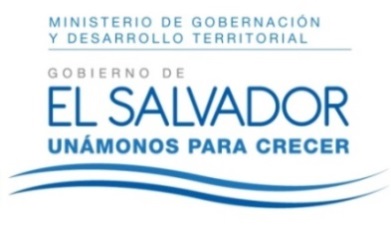 MINISTERIO DE GOBERNACIÓN Y DESARROLLO TERRITORIALREPÚBLICA DE EL SALVADOR, AMÉRICA CENTRALMINISTERIO DE GOBERNACIÓN Y DESARROLLO TERRITORIALREPÚBLICA DE EL SALVADOR, AMÉRICA CENTRALMINISTERIO DE GOBERNACIÓN Y DESARROLLO TERRITORIALREPÚBLICA DE EL SALVADOR, AMÉRICA CENTRAL